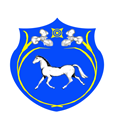 РОССИЙСКАЯ ФЕДЕРАЦИЯРЕСПУБЛИКА ХАКАСИЯСОВЕТ ДЕПУТАТОВЦелинного сельсовета	Ширинского района	ПРОЕКТРЕШЕНИЕ__.__.2021г.                                             с. Целинное                                                   № __О внесении изменений в «Документытерриториального  планирования – Правила землепользования и застройки  Целинногосельсовета Ширинского района  Республики Хакасия» 	В соответствии с пунктом 4 части 10 статьи 35 Федерального закона от 06.10.2003 № 131-ФЗ «Об общих принципах организации местного самоуправления в Российской Федерации», части 13 статьи 24, части 8 статьи 25 Градостроительного кодекса Российской Федерации, с Приказом Министерства экономического развития Российской Федерации от 1 сентября 2014 года № 540, Уставом муниципального образования Целинный сельсовет, Совет депутатов Целинного сельсоветаРЕШИЛ:Внести изменения в Правила землепользования и застройки Целинного сельсовета Ширинского района Республики Хакасия согласно Приложению 1Настоящее решение подлежит опубликованию (обнародованию), размещению на официальном сайте администрации Целинного сельсовета.Контроль за исполнением настоящего решения оставляю за собой.Глава Целинного сельсовета							Т.И. Морозова                                                                     Приложение 1к решению Совета депутатовЦелинного сельсоветаОт  __.__.2021    № ___  Изменения в Правила землепользования и застройки Целинного сельсовета Ширинского района Республики ХакасияВ статье 24 «Перечень территориальных зон, выделенных на карте градостроительного зонирования территории Целинного сельсовета Ширинского района Республики Хакасия»внести следующие изменения:п. 7 дополнить абзацем «СХ2 - зона дач и садово-огородных товариществ.»п. 8 дополнить абзацем «Р2 - зона рекреационного назначения.»в п. 10 исключить территориальную зону ООПТ земли особо охраняемых природных территорий.В статье 25 «Градостроительные регламенты. Жилые зоны» п. 2 изложить в новой редакции:«2       Основные виды разрешенного использования:  - Для индивидуального жилищного строительства (2.1)- Малоэтажная многоквартирная жилая застройка (2.1.1)- Для ведения личного подсобного хозяйства (приусадебный земельный участок) (2.2)- Блокированная жилая застройка (2.3)- Среднеэтажная жилая застройка (2.5)- Земельные участки (территории) общего пользования (12.0) Включает в себя содержание видов разрешенного использования с кодами 12.0.1-12.0.2Условно разрешенные виды использования:- Передвижное жилье (2.4)- Обслуживание жилой застройки (2.7)- Хранение автотранспорта (2.7.1)- Общественное использование объектов капитального строительства (3.0) Включает в себя содержание видов разрешенного использования с кодами 3.1.1-3.1.2- Социальное обслуживание (3.2) Включает в себя содержание видов разрешенного использования с кодами 3.2.1-3.2.4- Бытовое обслуживание (3.3)- Здравоохранение (3.4) Включает в себя содержание видов разрешенного использования с кодами 3.4.1-3.4.2- Религиозное использование (3.7) Включает в себя содержание видов разрешенного использования с кодами 3.7.1-3.7.2- Ветеринарное обслуживание  (3.10) Включает в себя содержание видов разрешенного использования с кодами 3.10.1-3.10.2- Деловое управление (4.1)- Магазины (4.4)- Общественное питание (4.6)- Гостиничное обслуживание (4.7)- Объекты дорожного сервиса (4.9.1) Включает в себя содержание видов разрешенного использования с кодами 4.9.1.1-4.9.1.4- Площадки для занятия спортом (5.1.3)- Связь (6.8)- Автомобильный транспорт (7.2) Включает в себя содержание видов разрешенного использования с кодами 7.2.1-7.2.3- Трубопроводный транспорт (7.5)- Ведение огородничества (13.1)- Ведение садоводства (13.2)Вспомогательные виды  разрешенного использования:- не подлежит установлению»Статью 26 «Градостроительные регламенты. Общественно-деловые зоны»  изложить в новой редакции:«ОД	Общественно-деловая зона1	Общественно-деловая зона выделена для обеспечения правовых условий формирования центров населенных пунктов, где сочетаются административные и управленческие учреждения, объекты культуры, торговли, общественного питания, социального и коммунально-бытового назначения, образования и иных объектов, связанных с обеспечением жизнедеятельности граждан, при соблюдении нижеприведенных видов разрешенного использования земельных участков.2	Основные виды разрешенного использования:- Оказание услуг связи (3.2.3) - Бытовое обслуживание (3.3)- Общежития (3.2.4)-  Амбулаторно-поликлиническое обслуживание (3.4.1) -  Дошкольное, начальное и среднее общее образование (3.5.2) -  Объекты культурно-досуговой деятельности (3.6.1) -  Осуществление религиозных обрядов (3.7.1)-  Государственное управление (3.8.1)-  Амбулаторное ветеринарное обслуживание (3.10.1)-  Деловое управление (4.1)- Объекты торговли (торговые центры, торгово-развлекательные центры (комплексы)) (4.2)-  Рынки (4.3)-  Магазины (4.4)-  Банковская и страховая деятельность (4.5)-  Общественное питание (4.6)-  Гостиничное обслуживание (4.7)- Развлекательные мероприятия (4.8.1)-  Служебные гаражи (4.9)-  Объекты дорожного сервиса (4.9.1) -  Спорт (5.1)-  Земельные участки (территории) общего пользования (12.0) Условно разрешенные виды использования:- Малоэтажная жилая застройка (индивидуальное жилищное строительство; размещение дачных домов и садовых домов) (2.1)- Блокированная жилая застройка (2.3)- Передвижное жилье (2.4)- Коммунальное обслуживание (3.1) Включает в себя содержание видов разрешенного использования с кодами 3.1.1-3.1.2	- Связь (6.8)- Склады (6.9.)- Автомобильный транспорт (7.2)- Трубопроводный транспорт (7.5)- Специальная деятельность (12.2)3	Предельные размеры земельных участков и предельные параметры разрешенного строительства общественно-деловой зоны:для жилых домов, выходящих на магистральные улицы, количество жилых помещений не более 10 % площади первого этажа дома;высота и размеры в плане зданий предприятий обслуживания должны соответствовать требованиям к застройке земельных участков жилой зоны, для которой организуется общественно-деловая зона;площадь озеленения и благоустройства земельных участков – не менее 40 % территории;максимальный процент застройки 50 %;мусороудаление должно производиться путем вывоза бытового мусора от площадок с контейнерами. Требование к устройству и содержанию контейнерных площадок и мусоросборников определено решением Совета депутатов муниципального образования Ширинский район Республики Хакасия от 25.06.2004 № 160;основные требования к обустройству розничных рынков определены постановлением Правительства Республики Хакасия от 25.09.2008 № 339.предельные (минимальные и (или) максимальные) размеры земельных участков,  в том числе их площадь не подлежат установлению;минимальные отступы от границ земельных участков в целях определения мест допустимого размещения зданий, строений, сооружений, за пределами которых запрещено строительство зданий, строений, сооружений не подлежат установлению;предельное количество этажей или предельная высота зданий, строений, сооружений не подлежат установлению;ОД1	Общественно-деловая зона учреждений образования1	Общественно-деловая зона учреждений образования выделена для обеспечения правовых условий формирования комплексов учреждений образования на территории поселения Собственники земельных участков, расположенных в этой зоне, могут использовать недвижимость в соответствии с приведенным ниже списком только после получения специальных согласований посредством публичных слушаний.2	Основные виды разрешенного использования:-  Образование и просвещение (3.5) Включает в себя содержание видов разрешенного использования с кодами 3.5.1-3.5.2- Общественное питание (4.6)- Обеспечение спортивно-зрелищных мероприятий (5.1.1)- Обеспечение занятий спортом в помещениях (5.1.2)- Площадки для занятия спортом (5.1.3)- Земельные участки (территории) общего пользования (12.0)Условно разрешенные виды использования:- Малоэтажная жилая застройка (индивидуальное жилищное строительство; размещение дачных домов и садовых домов) (2.1)- Блокированная жилая застройка (2.3)- Передвижное жилье (2.4)- Коммунальное обслуживание (3.1) Включает в себя содержание видов разрешенного использования с кодами 3.1.1-3.1.2- Оказание услуг связи (3.2.3)- Общежития (3.2.4)- Бытовое обслуживание (3.3)- Здравоохранение (3.4.) Включает в себя содержание видов разрешенного использования с кодами 3.4.1-3.4.2- Культурное развитие (3.6) Включает в себя содержание видов разрешенного использования с кодами 3.6.1-3.6.3- Государственное управление (3.8.1)- Рынки (4.3)- Магазины (4.4)- Гостиничное обслуживание (4.7)- Развлекательные мероприятия (4.8.1)- Служебные гаражи (4.9)- Связь (6.8)- Склады (6.9)- Стоянки транспорта общего пользования (7.2.3)- Трубопроводный транспорт (7.5)Вспомогательные виды  разрешенного использования: - не подлежит установлению3. Предельные размеры земельных участков и предельные параметры разрешенного строительства общественно-деловой зоны учреждений образования:предельный максимальный размер земельного участка - 10,0 га, предельный минимальный размер земельного участка - 0,1 га;предельный минимальный размер земельного участка для объектов благоустройства,  малых архитектурных форм, объектов монументально-декоративного искусства, объектов коммунального назначения, автономных источников электроснабжения, комплектных трансформаторных подстанций наружной установки, объектов инженерно-технического назначения, гидротехнических объектов, строительных площадок - 0,001 га;минимальный отступ от границ земельного участка, за пределами которых запрещено строительство зданий, строений, сооружений - 3 м;минимальный отступ от границ земельного участка, за пределами которых запрещено строительство зданий, строений, сооружений для объектов коммунального назначения, автономных источников электроснабжения, комплектных трансформаторных подстанций наружной установки, объектов инженерно-технического назначения, гидротехнических объектов - 1 м;минимальный отступ от границ земельного участка, за пределами которых запрещено строительство зданий, строений, сооружений для объектов благоустройства, малых архитектурных форм, объектов монументально-декоративного искусства, средств визуальной информации, строительных площадок при условии соблюдения безопасности для жизни или здоровья человека, окружающей среды, объектов культурного наследия – 0,1 м;предельное максимальное количество этажей для учреждений образования - 3 этажа;максимальный процент застройки 70 %.»Статью 27 «Градостроительные регламенты. Производственные зоны»  изложить в новой редакции:«Производственные зоны выделены для обеспечения правовых условий формирования территорий, на которых осуществляется производственная деятельность с различными нормативами воздействия на окружающую среду и территорий для размещения коммунальных и складских объектов.П1	Коммунально-складская зона (санитарно-защитная зона 50 м)1	Основные виды разрешенного использования:- Хранение и переработка сельскохозяйственной продукции (1.15)- Обеспечение сельскохозяйственного производства (1.18) - Хранение автотранспорта (2.7.1)- Коммунальное обслуживание (3.1) Включает в себя содержание видов разрешенного использования с кодами 3.1.1 – 3.1.2- Служебные гаражи (4.9)- Объекты дорожного сервиса (4.9.1) Включает в себя содержание видов разрешенного использования с кодами 4.9.1.1 – 4.9.1.4- Производственная деятельность (6.0)- Легкая промышленность (6.3)- Пищевая промышленность (6.4)- Связь (6.8)- Склады (6.9)Условно разрешенные виды использования:- Автомобильный транспорт  (7.2) Включает в себя содержание видов разрешенного использования с кодами 7.2.1 – 7.2.3- Трубопроводный транспорт (7.5)Вспомогательные виды  разрешенного использования:- не подлежит установлению	2 Предельные размеры земельных участков и предельные параметры разрешенного строительства коммунально-складской зоны:размещение новых и реконструкция существующих производственных предприятий должны производиться на основании предпроектных проработок и исследований либо проекта обоснования инвестиций, получивших положительные заключения в соответствии с действующим законодательством Российской Федерации;максимальный процент застройки – 30 %;площадь озеленения – не менее 60 % территории;мусороудаление путем вывоза мусора спецавтотранспортом на свалку;предельные размеры земельных участков, предоставляемых гражданам для строительства гаражей от 16 м2 до 70 м2;предельные (минимальные и (или) максимальные) размеры земельных участков, в том числе их площадь не подлежат установлению;минимальные отступы от границ земельных участков в целях определения мест допустимого размещения зданий, строений, сооружений, за пределами которых запрещено строительство зданий, строений, сооружений не подлежат установлению;предельное количество этажей или предельная высота зданий, строений, сооружений не подлежат установлению;»Статью 28 «Градостроительные регламенты. Зоны инженерной и транспортной инфраструктур»  изложить в новой редакции:«Зона инженерной и транспортной инфраструктур выделена для обеспечения правовых условий формирования земельных участков, обеспечивающих размещение объектов инженерной инфраструктуры и сооружений транспорта (автомобильного, железнодорожного). Предоставленные ниже градостроительные регламенты могут быть распространены на земельные участки в составе зон А.Т, Ж.Т только в случае, когда части территорий общего пользования, переведены в установленном порядке на основании проектов планировки (установления красных линий) из состава территорий общего пользования в иные территории, на которые распространяется действие градостроительных регламентов.А.Т	Зона автомобильного транспорта1	К зоне автомобильного транспорта отнесены зоны автомобильных дорог, их конструктивных элементов и дорожных сооружений.2	Основные виды разрешенного использования:Автомобильный транспорт (7.2) Включает в себя содержание видов разрешенного использования с кодами 7.2.1 – 7.2.3Земельные участки (территории) общего пользования (12.0) Включает в себя содержание видов разрешенного использования с кодами 12.0.1 – 12.0.2Условно разрешенные виды использования:Коммунальное обслуживание (3.1) Включает в себя содержание видов разрешенного использования с кодами 3.1.1 – 3.1.2Магазины (4.4)Общественное питание (4.6)Гостиничное обслуживание (4.7)Служебные гаражи (4.9)Объекты дорожного сервиса (4.9.1) Включает в себя содержание видов разрешенного использования с кодами 4.9.1.1 – 4.9.1.4Связь (6.8)Склады (6.9)Вспомогательные виды  разрешенного использованияне подлежит установлению3   Предельные размеры земельных участков и предельные параметры разрешенного строительства объектов автомобильного транспорта:размещение новых и реконструкция существующих производственных предприятий должны производиться на основании предпроектных проработок и исследований либо проекта обоснования инвестиций, получивших положительные заключения в соответствии с действующим законодательством Российской Федерации;предельные (минимальные и (или) максимальные) размеры земельных участков, в том числе их площадь -  не подлежат установлению;минимальные отступы от границ земельных участков в целях определения мест допустимого размещения зданий, строений, сооружений, за пределами которых запрещено строительство зданий, строений, сооружений -  не подлежат установлению;предельное количество этажей или предельная высота зданий, строений, сооружений не подлежат установлению;максимальный процент застройки – 30 %; площадь озеленения – не менее 50 % территории;мусороудаление путем вывоза мусора спецавтотранспортом на свалку.Ж.Т	Зона железнодорожного транспорта1	Зона предназначена для размещения сооружений и коммуникаций железнодорожного транспорта, допускается размещение обслуживающих объектов, обеспечивающих осуществление основной функции зоны.2	Основные виды разрешенного использования:Железнодорожный транспорт (7.1) Включает в себя содержание видов разрешенного использования с кодами 7.1.1 – 7.1.2Земельные участки (территории) общего пользования (12.0) Включает в себя содержание видов разрешенного использования с кодами 12.0.1 – 12.0.2Условно разрешенные виды использования:Коммунальное обслуживание (3.1) Включает в себя содержание видов разрешенного использования с кодами 3.1.1 – 3.1.2Магазины (4.4)Общественное питание (4.6)Связь (6.8)Склады (6.9)Вспомогательные виды  разрешенного использованияне подлежит установлению\3            Предельные (минимальные и (или) максимальные) размеры земельных участков и предельные параметры разрешенного строительства, реконструкции объектов капитального строительства:предельные (минимальные и (или) максимальные) размеры земельных участков, в том числе их площадь -  не подлежат установлению;минимальные отступы от границ земельных участков в целях определения мест допустимого размещения зданий, строений, сооружений, за пределами которых запрещено строительство зданий, строений, сооружений -  не подлежат установлению;предельное количество этажей или предельную высоту зданий, строений, сооружений не устанавливается;максимальный процент застройки в границах земельного участка, определяемый как отношение суммарной площади земельного участка, которая может быть застроена, ко всей площади земельного участка не устанавливается.»Статью 29 «Градостроительные регламенты. Зоны сельскохозяйственного использования»  изложить в новой редакции:«СХ1	Зона сельскохозяйственного использования	1	Основные виды разрешенного использования:Растениеводство (1.1) Включает в себя содержание видов разрешенного использования с кодами 1.2 -1.6Животноводство (1.7) Включает в себя содержание видов разрешенного использования с кодами 1.8 – 1.12, 1.14 - 1.17, 1.19 - 1.20Для ведения личного подсобного хозяйства (2.2)Ведение огородничества  (13.1)	Условно разрешенные виды использования:Хранение и переработка сельскохозяйственной продукции (1.15)Обеспечение сельскохозяйственного производства (1.18)Коммунальное обслуживание (3.1) Включает в себя содержание видов разрешенного использования с кодами 3.1.1 – 3.1.2Магазины (4.4)Охота и рыбалка (5.3)Связь (6.8)Склады (6.9)Автомобильный транспорт (7.2) Включает в себя содержание видов разрешенного использования с кодами 7.2.1 – 7.2.3Гидротехнические сооружения (11.3)Земельные участки (территории) общего пользования (12.0)	Вспомогательные виды разрешенного использования:не подлежит установлению2	Предельные размеры земельных участков и предельные параметры разрешенного строительства зоны сельскохозяйственного использования:площадь земельного участка для: ведения огородничества – от 400 м2 до 
 1500 м2, крестьянского (фермерского) хозяйства – до 3000000 м2, ведения животноводства - от 1000 м2  до 30000 м2, личного подсобного хозяйства - от 600 м2 до 1500 м2.основные требования к обустройству розничных рынков определены постановлением Правительства Республики Хакасия от 25.09.2008 № 339.предельные (минимальные и (или) максимальные) размеры земельных участков, в том числе их площадь для остальных видов разрешенного использования не подлежат установлению;минимальные отступы от границ земельных участков в целях определения мест допустимого размещения зданий, строений, сооружений, за пределами которых запрещено строительство зданий, строений, сооружений -  не подлежат установлению;предельное количество этажей или предельная высота зданий, строений, сооружений не подлежат установлению;максимальный процент застройки не подлежит установлению; СХ2       Зона дач и садово-огородных товариществ1	Основные виды разрешенного использования:земельные участки (территории) общего пользования (12.0)ведение садоводства (13.2)	Условно разрешенные виды использования:коммунальное обслуживание (3.1) Включает в себя содержание видов разрешенного использования с кодами 3.1.1 – 3.1.2Вспомогательные виды разрешенного использования:не подлежит установлению2.  Предельные размеры земельных участков и предельные параметры разрешенного строительства зоны дач и садово-огородных товариществ:2.1 Земельные участки общего назначенияРазмеры земельных участков - не подлежат установлению;Минимальный отступ от границ земельного участка – не подлежит установлению;Предельное количество этажей или предельная высота – не подлежит установлению;Параметры застройки: Максимальный коэффициент застройки земельного участка (Кз) – не подлежит установлению.Максимальный коэффициент плотности застройки земельного участка (Кпз) – не подлежит установлению.2.2 Ведение садоводства (13.2) и Коммунальное обслуживание (3.1)1.1. Минимальные и максимальные размеры образуемых земельных участков – от 400 кв.м. до 300000 кв.м.; 1.1.1. В границах сложившейся застройки размеры земельных участков могут быть меньше указанных в пункте 1.1 минимальных размеров при условии наличия на земельном участке садового дома, принадлежащего на праве собственности. 1.2. Размеры земельных участков, образуемых в результате раздела или перераспределения ранее сформированного земельного участка, должны соответствовать требованиям, указанным в пункте 1.1. 1.3. Установленные настоящими Правилами минимальные и максимальные размеры земельных участков не распространяются на земельные участки, оформленные ранее их принятия. В данном случае размеры земельных участков должны соответствовать размерам, указанным в вышеуказанных решениях органов местного самоуправления. 2.1. Минимальный отступ от красной линии улиц до зданий, строений, сооружений при осуществлении строительства – не менее 5 м.; от красной линии проездов – не менее 3 м. До установления в соответствии с требованиями законодательства красных линий улиц минимальные отступы до зданий, строений, сооружений принимать от границы земельного участка, отделяющей данный земельный участок от территории общего пользования. В условиях сложившейся застройки допускается реконструкция объектов капитального строительства в границах существующей площади застройки. 2.2. По санитарно-бытовым условиям минимальное расстояние от границ соседнего земельного участка до: - основного строения – 3 м.; - в условиях реконструкции существующего садового дома – 1 м.; - других хозяйственных построек (хозяйственных блок, гараж, сарай, баня и др.) – 1 м.; 2.3. Расстояние от основных строений до отдельно стоящих хозяйственных и прочих строений должно соответствовать требованиям действующих СП, СНиП, СанПиН, технического регламента о требованиях пожарной безопасности. 2.4. Параметры застройки: 2.4.1. Максимальный коэффициент застройки земельного участка (Кз) – 0,7 2.4.2. Максимальный коэффициент плотности застройки земельного участка (Кпз) – 1,4СХ3	Зона сельскохозяйственных объектов V класса (санитарно-защитная зона 50 м)1	Основные виды разрешенного использования:- Хранение и переработка сельскохозяйственной продукции (1.15)- Хранение автотранспорта (2.7.1)- Служебные гаражи (4.9)- Склады (6.9)- Специальная деятельность (12.2)	Условно разрешенные виды использования:- Связь (6.8)	- Автомобильный транспорт (7.2) Включает в себя содержание видов разрешенного использования с кодами 7.2.1 – 7.2.3	Вспомогательные виды разрешенного использования:- не подлежит установлению2. Предельные размеры земельных участков и предельные параметры разрешенного строительства  объектов зоны сельскохозяйственных объектов V класса:	1) предельные (минимальные и (или) максимальные) размеры земельных участков, в том числе их площадь – не подлежат установлению;	2) минимальные отступы от границ земельных участков в целях определения мест допустимого размещения зданий, строений, сооружений, за пределами которых запрещено строительство зданий, строений, сооружений -  не менее 3 м. по периметру земельного участка и не менее 5 м. по главному фасаду;	3) предельное количество этажей или предельная высота зданий, строений, сооружений не подлежат установлению;	4)  максимальный процент застройки – не более 70 %;СХ4	Зона сельскохозяйственных объектов IV класса (санитарно-защитная зона 100 м)1	Основные виды разрешенного использования:- Хранение и переработка сельскохозяйственной продукции (1.15)- Хранение автотранспорта (2.7.1)- Служебные гаражи (4.9)- Склады (6.9)- Специальная деятельность (12.2)Условно разрешенные виды использования:- Общественное питание (4.6)- Связь (6.8)- Автомобильный транспорт (7.2) Включает в себя содержание видов разрешенного использования с кодами 7.2.1 – 7.2.3Вспомогательные виды разрешенного использования:- не подлежит установлению2.  Предельные размеры земельных участков и предельные параметры разрешенного строительства зоны сельскохозяйственных объектов IV класса:1) площадь земельного участка для крестьянского (фермерского) хозяйства – до 3000000 м2, ведения животноводства - от 1000 м2 до 30000 м2.2) минимальные отступы от границ земельных участков в целях определения мест допустимого размещения зданий, строений, сооружений, за пределами которых запрещено строительство зданий, строений, сооружений -  не менее 3 м. по периметру земельного участка и не менее 5 м. по главному фасаду;3) предельное количество этажей или предельная высота зданий, строений, сооружений не подлежат установлению;4)  максимальный процент застройки – не более 70%.СХ5	Зона сельскохозяйственных объектов III класса (санитарно-защитная зона 300 м)1	Основные виды разрешенного использования:- Хранение и переработка сельскохозяйственной продукции (1.15)- Хранение автотранспорта (2.7.1)- Служебные гаражи (4.9)- Склады (6.9)- Специальная деятельность (12.2)Условно разрешенные виды использования:- Общественное питание (4.6)- Связь (6.8)- Автомобильный транспорт (7.2) Включает в себя содержание видов разрешенного использования с кодами 7.2.1 – 7.2.3Вспомогательные виды разрешенного использования:- не подлежит установлению2.  Предельные размеры земельных участков и предельные параметры разрешенного строительства зоны сельскохозяйственных объектов III класса:1) площадь земельного участка для крестьянского (фермерского) хозяйства – до 3000000 м2, ведения животноводства - от 1000 м2 до 30000 м2.2) минимальные отступы от границ земельных участков в целях определения мест допустимого размещения зданий, строений, сооружений, за пределами которых запрещено строительство зданий, строений, сооружений -  не менее 3 м. по периметру земельного участка и не менее 5 м. по главному фасаду;3) предельное количество этажей или предельная высота зданий, строений, сооружений не подлежат установлению;4)  максимальный процент застройки – не более 70%.СХ6	Зона сельскохозяйственных объектов II класса (санитарно-защитная зона 500 м)1	Основные виды разрешенного использования:- Хранение и переработка сельскохозяйственной продукции (1.15)- Хранение автотранспорта (2.7.1)- Служебные гаражи (4.9)- Склады (6.9)- Специальная деятельность (12.2)Условно разрешенные виды использования:- Общественное питание (4.6)- Связь (6.8)- Автомобильный транспорт (7.2) Включает в себя содержание видов разрешенного использования с кодами 7.2.1 – 7.2.3Вспомогательные виды разрешенного использования:- не подлежит установлению2.  Предельные размеры земельных участков и предельные параметры разрешенного строительства зоны сельскохозяйственных объектов III класса:1) площадь земельного участка для крестьянского (фермерского) хозяйства – до 3000000 м2, ведения животноводства - от 1000 м2 до 30000 м2.2) минимальные отступы от границ земельных участков в целях определения мест допустимого размещения зданий, строений, сооружений, за пределами которых запрещено строительство зданий, строений, сооружений -  не менее 3 м. по периметру земельного участка и не менее 5 м. по главному фасаду;3) предельное количество этажей или предельная высота зданий, строений, сооружений не подлежат установлению;4)  максимальный процент застройки – не более 70%.»Статью 30 «Градостроительные регламенты. Зоны рекреационного назначения»  изложить в новой редакции:«Р1	Зона природного ландшафта1	Зона природного ландшафта выделена для обеспечения правовых условий использования и сохранения существующего природного ландшафта и одновременно создания условий для отдыха населения.2	Представленные для данной зоны градостроительные регламенты могут быть распространены на земельные участки в составе данной зоны только в случае, когда части территорий общего пользования, переведены в установленном порядке на основании проектов планировки (установление красных линий) из состава территорий общего пользования в иные территории, на которые распространяется действие градостроительных регламентов.3	Основные виды разрешенного использования:- Природно-познавательный туризм (5.2)- Запас (12.3)Условно разрешенные виды использования:- Общественное питание (4.6)- Коммунальное обслуживание (3.1) Включает в себя содержание видов разрешенного использования с кодами 3.1.1 – 3.1.2- Магазины (4.4)- Связь (6.8)Вспомогательные виды разрешенного использования:- не подлежит установлению4	Предельные размеры земельных участков и предельные параметры разрешенного строительства зоны природного ландшафта:5. Предельные размеры земельных участков и предельные параметры разрешенного строительства  объектов зоны природного ландшафта:1) предельные (минимальные и (или) максимальные) размеры земельных участков, в том числе их площадь -  не подлежат установлению;2) минимальные отступы от границ земельных участков в целях определения мест допустимого размещения зданий, строений, сооружений, за пределами которых запрещено строительство зданий, строений, сооружений -  не подлежат установлению;3) предельное количество этажей или предельная высота зданий, строений, сооружений не подлежат установлению;4)  максимальный процент застройки – 30 %; 5) площадь озеленения – не менее 50 % территории;            Р2        Зона рекреационного назначения      1    Зона рекреационного назначения предназначена и используется для организации отдыха, туризма, физкультурно-оздоровительной и спортивной деятельности граждан.            2     В состав земель входят земельные участки, на которых находятся дома отдыха, пансионаты, кемпинги, объекты физической культуры и спорта, туристические базы, стационарные и палаточные туристско-оздоровительные лагеря, детские туристические станции, туристские парки, учебно-туристические тропы, трассы, детские и спортивные лагеря, другие аналогичные объекты.       3   Основные виды разрешенного использования:- Передвижное жилье (2.4)- Развлекательные мероприятия (4.8.1)- Спорт (5.1) Включает в себя содержание видов разрешенного использования с кодами 5.1.1-5.1.7- Природно-познавательный туризм (5.2)- Туристическое обслуживание (5.2.1)- Причалы для маломерных судов (5.4)- Охрана природных территорий (9.1) - Запас (12.3)Условно разрешенные виды использования:- Гостиничное обслуживание (4.7)- Связь (6.8)- Общественное питание (4.6)- Природно-познавательный туризм (5.2)- Автомобильный транспорт (7.2) Включает в себя содержание видов разрешенного использования с кодами 7.2.1 – 7.2.3- Земельные участки (территории) общего пользования (12.0) Включает в себя содержание видов разрешенного использования с кодами 12.0.1 – 12.0.2Вспомогательные виды разрешенного использования:- не подлежит установлению3. Предельные (минимальные и (или) максимальные) размеры земельных участков и предельные параметры разрешенного строительства, реконструкции объектов капитального строительства:1) предельные  размеры земельных участков, в том числе их площадь - не менее 500м2 и не более 30000 м2;2) минимальные отступы от границ земельных участков в целях определения мест допустимого размещения зданий, строений, сооружений, за пределами которых запрещено строительство зданий, строений, сооружений - не менее 3 м. по периметру земельного участка и не менее 5 м. по главному фасаду;3) предельное количество этажей или предельная высота зданий, строений, сооружений - не выше 5 этажей;4) максимальный процент застройки в границах земельного участка, определяемый как отношение суммарной площади земельного участка, которая может быть застроена, ко всей площади земельного участка  - не более 70%.".Р5	Зона парков и скверов 1	Зона парков и скверов выделена для обеспечения правовых условий сохранения и использования земельных участков озеленения в целях проведения досуга населением.2	Представленные ниже градостроительные регламенты могут быть распространены на земельные участки в составе данной зоны только в случае, когда части территорий общего пользования переведены в установленном порядке на основании проектов планировки (установление красных линий) из состава территорий общего пользования в иные территории, на которые распространяется действие градостроительных регламентов.3	Основные виды разрешенного использования:-  Площадки для занятия спортом (5.1.3)-  Благоустройство территории (12.0.2)-  Запас (12.3)Условно разрешенные виды использования:	-  Предоставление коммунальных услуг (3.1.1)	-  Магазины (4.4)	-  Общественное питание (4.6)	-  Связь (6.8)Вспомогательные виды разрешенного использования:   -  не подлежит установлению»Статью 31 «Градостроительные регламенты. Зоны специального назначения»  изложить в новой редакции:«СН4	Зона объектов специального назначения II класса (санитарно-защитная зона 500 м)1	Основные виды разрешенного использования:- Специальная (12.2)Условно разрешенные виды использования:- Коммунальное обслуживание (3.1)- Связь (6.8) Вспомогательные виды разрешенного использования:- не подлежит установлению1. Предельные размеры земельных участков и предельные параметры разрешенного строительства  объектов специального назначения III, II  класса:1) предельные (минимальные и (или) максимальные) размеры земельных участков, в том числе их площадь -  не подлежат установлению;2) минимальные отступы от границ земельных участков в целях определения мест допустимого размещения зданий, строений, сооружений, за пределами которых запрещено строительство зданий, строений, сооружений -  не подлежат установлению;3) предельное количество этажей или предельная высота зданий, строений, сооружений не подлежат установлению;4)  максимальный процент застройки не подлежит установлению. СН5	Зона объектов специального назначения I класса (санитарно-защитная зона 1000 м и более)1	Основные виды разрешенного использования:- Специальная (12.2)Условно разрешенные виды использования:- Коммунальное обслуживание (3.1)- Связь (6.8)Вспомогательные виды разрешенного использования:- не подлежит установлению2. Предельные размеры земельных участков и предельные параметры разрешенного строительства  объектов специального назначения III, II  класса:1) предельные (минимальные и (или) максимальные) размеры земельных участков, в том числе их площадь -  не подлежат установлению;2) минимальные отступы от границ земельных участков в целях определения мест допустимого размещения зданий, строений, сооружений, за пределами которых запрещено строительство зданий, строений, сооружений -  не подлежат установлению;3) предельное количество этажей или предельная высота зданий, строений, сооружений не подлежат установлению;4)  максимальный процент застройки не подлежит установлению.»В статье 32 «Характеристика зон ограничений и обременений использования земель Целинного сельсовета» в п. 3 абзац «-	ООПТ охранная зона особо охраняемых природных территорий.» исключитьВ статье 33 «Установление ограничений использования земельных участков и объектов капитального строительства в границах зон ограничений и обременений 
Целинного сельсовета» в п. 6 абзац «Особые условия использования особо охраняемых природных территорий и их охранных зон (ООПТ), расположенных в границах Целинного сельсовета, определяются законом Республики Хакасия от 20.10.1992 № 12 «Об особо охраняемых природных территориях Республики Хакасия», решением Совета депутатов муниципального образования Ширинский район от 25.06.2004 №159 «Об утверждении Правил сохранения, использования особо охраняемых объектов местного значения», а также иными нормативными правовыми актами органов государственной власти и местного самоуправления в зависимости от категорий указанных территорий и от того, в чьем ведении находятся особо охраняемые природные территории.»№ п/пТерриторииПроцент от общей площади, %1231Древесно-кустарниковые насаждения, открытые луговые пространства, водоемы93-972Дорожно-транспортная сеть, спортивные и игровые площадки2-53Обслуживающие сооружения и постройки2